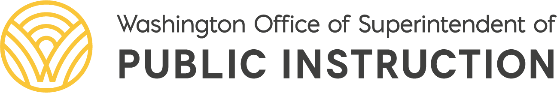 Career and Technical Education (CTE)Work-Based Learning Activities Classroom Planning ToolCareer and Technical Education (CTE)Work-Based Learning Activities Classroom Planning ToolCareer and Technical Education (CTE)Work-Based Learning Activities Classroom Planning ToolCareer and Technical Education (CTE)Work-Based Learning Activities Classroom Planning ToolThis template may be used as a planning component for Perkins 5S3 Program Quality – Participation in Work-Based Learning in the Comprehensive Education Data and Research System (CEDARS) Element E16-Student Work-Based Learning Activities in the Student Schedule File and Element H32-Student Work-Based Learning Activities in the Grade History File valid values (1) Career Research and Job Interview/Job Shadow in Course Related Area, (2) Guest Speaker Series with Assigned Career Mentors or Structured Field Trip to Related Job Site, (3) School Based Enterprises, (4) Placement/Unpaid Internship (minimum 20-hour experience), (5) Placement/Paid Internship, (6) Apprenticeship Preparation Program/Registered Apprenticeship, (7) Ownership/Entrepreneurship, (8) Health Care Clinical, and (9) Course-Related Service Learning Project. This is an optional resource.This template may be used as a planning component for Perkins 5S3 Program Quality – Participation in Work-Based Learning in the Comprehensive Education Data and Research System (CEDARS) Element E16-Student Work-Based Learning Activities in the Student Schedule File and Element H32-Student Work-Based Learning Activities in the Grade History File valid values (1) Career Research and Job Interview/Job Shadow in Course Related Area, (2) Guest Speaker Series with Assigned Career Mentors or Structured Field Trip to Related Job Site, (3) School Based Enterprises, (4) Placement/Unpaid Internship (minimum 20-hour experience), (5) Placement/Paid Internship, (6) Apprenticeship Preparation Program/Registered Apprenticeship, (7) Ownership/Entrepreneurship, (8) Health Care Clinical, and (9) Course-Related Service Learning Project. This is an optional resource.This template may be used as a planning component for Perkins 5S3 Program Quality – Participation in Work-Based Learning in the Comprehensive Education Data and Research System (CEDARS) Element E16-Student Work-Based Learning Activities in the Student Schedule File and Element H32-Student Work-Based Learning Activities in the Grade History File valid values (1) Career Research and Job Interview/Job Shadow in Course Related Area, (2) Guest Speaker Series with Assigned Career Mentors or Structured Field Trip to Related Job Site, (3) School Based Enterprises, (4) Placement/Unpaid Internship (minimum 20-hour experience), (5) Placement/Paid Internship, (6) Apprenticeship Preparation Program/Registered Apprenticeship, (7) Ownership/Entrepreneurship, (8) Health Care Clinical, and (9) Course-Related Service Learning Project. This is an optional resource.This template may be used as a planning component for Perkins 5S3 Program Quality – Participation in Work-Based Learning in the Comprehensive Education Data and Research System (CEDARS) Element E16-Student Work-Based Learning Activities in the Student Schedule File and Element H32-Student Work-Based Learning Activities in the Grade History File valid values (1) Career Research and Job Interview/Job Shadow in Course Related Area, (2) Guest Speaker Series with Assigned Career Mentors or Structured Field Trip to Related Job Site, (3) School Based Enterprises, (4) Placement/Unpaid Internship (minimum 20-hour experience), (5) Placement/Paid Internship, (6) Apprenticeship Preparation Program/Registered Apprenticeship, (7) Ownership/Entrepreneurship, (8) Health Care Clinical, and (9) Course-Related Service Learning Project. This is an optional resource.Contact Information:Contact Information:Contact Information:Contact Information:Student Name:School Name:Course CIP:Instructor Name:Course CIP:Instructor Name:Course Title:Agreement Effective School Year: 1. Career Research and Job Interview/Job Shadow in Course Related Area 1. Career Research and Job Interview/Job Shadow in Course Related Area 1. Career Research and Job Interview/Job Shadow in Course Related Area 1. Career Research and Job Interview/Job Shadow in Course Related Area Career Research Career:  Career Research Career: Date Completed: Date Completed:  With Job Interview Date:    With Job Interview Date:   Interviewed By: Interviewed By:  With Job Shadow Date: With Job Shadow Date:Shadow Placement: Shadow Placement:  Adhere to district-specific policies regarding student off-campus activities: Student Responsibilities:Demonstrate honesty, punctuality, courtesy, a cooperative attitude, proper health and grooming habits, and appropriate dress while at the workplace. Conform to the rules and regulations, including all safety requirements and acceptable use policies of the workplace.Demonstrate a willingness to learn by paying close attention to the employer, asking questions about the career and the business, and participating in all activities provided. Consult the instructor about any difficulties related to the WBL activity. Adhere to district-specific policies regarding student off-campus activities: Student Responsibilities:Demonstrate honesty, punctuality, courtesy, a cooperative attitude, proper health and grooming habits, and appropriate dress while at the workplace. Conform to the rules and regulations, including all safety requirements and acceptable use policies of the workplace.Demonstrate a willingness to learn by paying close attention to the employer, asking questions about the career and the business, and participating in all activities provided. Consult the instructor about any difficulties related to the WBL activity. Adhere to district-specific policies regarding student off-campus activities: Student Responsibilities:Demonstrate honesty, punctuality, courtesy, a cooperative attitude, proper health and grooming habits, and appropriate dress while at the workplace. Conform to the rules and regulations, including all safety requirements and acceptable use policies of the workplace.Demonstrate a willingness to learn by paying close attention to the employer, asking questions about the career and the business, and participating in all activities provided. Consult the instructor about any difficulties related to the WBL activity. Adhere to district-specific policies regarding student off-campus activities: Student Responsibilities:Demonstrate honesty, punctuality, courtesy, a cooperative attitude, proper health and grooming habits, and appropriate dress while at the workplace. Conform to the rules and regulations, including all safety requirements and acceptable use policies of the workplace.Demonstrate a willingness to learn by paying close attention to the employer, asking questions about the career and the business, and participating in all activities provided. Consult the instructor about any difficulties related to the WBL activity.Job Interview/Job Shadow Conductor Responsibilities:Designate an employee to serve as a student supervisor during a timeframe designated for the job shadow.Give the student an orientation to the facility, relevant staff, and any safety guidelines at the beginning of the job shadow experience.Notify the instructor of any challenges that arise during the related activity. Complete any required feedback forms.Comply with all district-related policies and guidelines.Job Interview/Job Shadow Conductor Responsibilities:Designate an employee to serve as a student supervisor during a timeframe designated for the job shadow.Give the student an orientation to the facility, relevant staff, and any safety guidelines at the beginning of the job shadow experience.Notify the instructor of any challenges that arise during the related activity. Complete any required feedback forms.Comply with all district-related policies and guidelines.Job Interview/Job Shadow Conductor Responsibilities:Designate an employee to serve as a student supervisor during a timeframe designated for the job shadow.Give the student an orientation to the facility, relevant staff, and any safety guidelines at the beginning of the job shadow experience.Notify the instructor of any challenges that arise during the related activity. Complete any required feedback forms.Comply with all district-related policies and guidelines.Job Interview/Job Shadow Conductor Responsibilities:Designate an employee to serve as a student supervisor during a timeframe designated for the job shadow.Give the student an orientation to the facility, relevant staff, and any safety guidelines at the beginning of the job shadow experience.Notify the instructor of any challenges that arise during the related activity. Complete any required feedback forms.Comply with all district-related policies and guidelines. 2. Guest Speaker Series with Assigned Career Mentors or Structured Field Trip to Related Job Site 2. Guest Speaker Series with Assigned Career Mentors or Structured Field Trip to Related Job Site 2. Guest Speaker Series with Assigned Career Mentors or Structured Field Trip to Related Job Site 2. Guest Speaker Series with Assigned Career Mentors or Structured Field Trip to Related Job Site Guest Speaker Date: Name: Name: Topic:   Guest Speaker Date: Name: Name: Topic:   Guest Speaker Date: Name: Name: Topic:   With Assigned Career Mentor   With Assigned Career Mentor   With Assigned Career Mentor   With Assigned Career Mentor  Date Range of Mentorship:  .  Date Range of Mentorship:  .  Mentor Name: Mentor Name: Organization:    Organization:    Organization:    Organization:    Student Responsibilities:Demonstrate honesty, punctuality, courtesy, a cooperative attitude, proper health and grooming habits, and appropriate dress while at the workplace. Conform to the rules and regulations, including all safety requirements and acceptable use policies of the workplace.Demonstrate a willingness to learn by paying close attention to the employer, asking questions about the career and the business, and participating in all activities provided. Consult the instructor about any difficulties related to the WBL activity.Job Shadow Conductor Agrees To:Designate an employee to serve as a student supervisor during a timeframe designated for the job shadow.Give the student an orientation to the facility, relevant staff, and any safety guidelines at the beginning of the job shadow experience.Notify the instructor of any challenges that arise during the job shadow activity. Complete any required feedback forms.Comply with all district-related policies and guidelines.Student Responsibilities:Demonstrate honesty, punctuality, courtesy, a cooperative attitude, proper health and grooming habits, and appropriate dress while at the workplace. Conform to the rules and regulations, including all safety requirements and acceptable use policies of the workplace.Demonstrate a willingness to learn by paying close attention to the employer, asking questions about the career and the business, and participating in all activities provided. Consult the instructor about any difficulties related to the WBL activity.Job Shadow Conductor Agrees To:Designate an employee to serve as a student supervisor during a timeframe designated for the job shadow.Give the student an orientation to the facility, relevant staff, and any safety guidelines at the beginning of the job shadow experience.Notify the instructor of any challenges that arise during the job shadow activity. Complete any required feedback forms.Comply with all district-related policies and guidelines.Student Responsibilities:Demonstrate honesty, punctuality, courtesy, a cooperative attitude, proper health and grooming habits, and appropriate dress while at the workplace. Conform to the rules and regulations, including all safety requirements and acceptable use policies of the workplace.Demonstrate a willingness to learn by paying close attention to the employer, asking questions about the career and the business, and participating in all activities provided. Consult the instructor about any difficulties related to the WBL activity.Job Shadow Conductor Agrees To:Designate an employee to serve as a student supervisor during a timeframe designated for the job shadow.Give the student an orientation to the facility, relevant staff, and any safety guidelines at the beginning of the job shadow experience.Notify the instructor of any challenges that arise during the job shadow activity. Complete any required feedback forms.Comply with all district-related policies and guidelines.Student Responsibilities:Demonstrate honesty, punctuality, courtesy, a cooperative attitude, proper health and grooming habits, and appropriate dress while at the workplace. Conform to the rules and regulations, including all safety requirements and acceptable use policies of the workplace.Demonstrate a willingness to learn by paying close attention to the employer, asking questions about the career and the business, and participating in all activities provided. Consult the instructor about any difficulties related to the WBL activity.Job Shadow Conductor Agrees To:Designate an employee to serve as a student supervisor during a timeframe designated for the job shadow.Give the student an orientation to the facility, relevant staff, and any safety guidelines at the beginning of the job shadow experience.Notify the instructor of any challenges that arise during the job shadow activity. Complete any required feedback forms.Comply with all district-related policies and guidelines. With Structured Field Trip Date:   With Structured Field Trip Date:   With Structured Field Trip Date:   With Structured Field Trip Date:  Location: Location: Focus: Focus: ☐ Adhere to District-Specific Policies Regarding Student Off-Campus Activities: ☐ Adhere to District-Specific Policies Regarding Student Off-Campus Activities: ☐ Adhere to District-Specific Policies Regarding Student Off-Campus Activities: ☐ Adhere to District-Specific Policies Regarding Student Off-Campus Activities:  3. School-Based Enterprises 3. School-Based Enterprises 3. School-Based Enterprises 3. School-Based EnterprisesName of Enterprise:  Participation Dates: Summary of Responsibilities:  Completed Business Plan Name of Enterprise:  Participation Dates: Summary of Responsibilities:  Completed Business Plan Name of Enterprise:  Participation Dates: Summary of Responsibilities:  Completed Business Plan Name of Enterprise:  Participation Dates: Summary of Responsibilities:  Completed Business Plan  4. Placement/Unpaid Internship (Minimum 20-hour Unpaid Experience) 4. Placement/Unpaid Internship (Minimum 20-hour Unpaid Experience) 4. Placement/Unpaid Internship (Minimum 20-hour Unpaid Experience) 4. Placement/Unpaid Internship (Minimum 20-hour Unpaid Experience) Refer to District-Specific Policies Regarding Student Off-Campus Activities:  Documented HoursStudent Responsibilities:Demonstrate honesty, punctuality, courtesy, a cooperative attitude, proper health and grooming habits, and appropriate dress while at the workplace. Conform to the rules and regulations, including all safety requirements and acceptable use policies of the workplace.Demonstrate a willingness to learn by paying close attention to the employer, asking questions about the career and the business, and participating in all activities provided. Recognize that there is potential exposure to sensitive information regarding clients, customers, students, or other parties while participating in the unpaid internship experience. Students should refrain from sharing any and all sensitive information regarding personnel, customers, clients, or other stakeholders.Consult the instructor about any difficulties related to the WBL activity.  Refer to District-Specific Policies Regarding Student Off-Campus Activities:  Documented HoursStudent Responsibilities:Demonstrate honesty, punctuality, courtesy, a cooperative attitude, proper health and grooming habits, and appropriate dress while at the workplace. Conform to the rules and regulations, including all safety requirements and acceptable use policies of the workplace.Demonstrate a willingness to learn by paying close attention to the employer, asking questions about the career and the business, and participating in all activities provided. Recognize that there is potential exposure to sensitive information regarding clients, customers, students, or other parties while participating in the unpaid internship experience. Students should refrain from sharing any and all sensitive information regarding personnel, customers, clients, or other stakeholders.Consult the instructor about any difficulties related to the WBL activity.  Refer to District-Specific Policies Regarding Student Off-Campus Activities:  Documented HoursStudent Responsibilities:Demonstrate honesty, punctuality, courtesy, a cooperative attitude, proper health and grooming habits, and appropriate dress while at the workplace. Conform to the rules and regulations, including all safety requirements and acceptable use policies of the workplace.Demonstrate a willingness to learn by paying close attention to the employer, asking questions about the career and the business, and participating in all activities provided. Recognize that there is potential exposure to sensitive information regarding clients, customers, students, or other parties while participating in the unpaid internship experience. Students should refrain from sharing any and all sensitive information regarding personnel, customers, clients, or other stakeholders.Consult the instructor about any difficulties related to the WBL activity.  Refer to District-Specific Policies Regarding Student Off-Campus Activities:  Documented HoursStudent Responsibilities:Demonstrate honesty, punctuality, courtesy, a cooperative attitude, proper health and grooming habits, and appropriate dress while at the workplace. Conform to the rules and regulations, including all safety requirements and acceptable use policies of the workplace.Demonstrate a willingness to learn by paying close attention to the employer, asking questions about the career and the business, and participating in all activities provided. Recognize that there is potential exposure to sensitive information regarding clients, customers, students, or other parties while participating in the unpaid internship experience. Students should refrain from sharing any and all sensitive information regarding personnel, customers, clients, or other stakeholders.Consult the instructor about any difficulties related to the WBL activity.  Employer Responsibilities:Designate an employee to serve as a student supervisor during a timeframe designated for the unpaid internship. Give the student an orientation to the facility, relevant staff, and any safety guidelines at the beginning of the mentorship experience.Assist the student in exploring the career, including daily and long-term job responsibilities, knowledge and skills required, education and training needed for this or related careers, expected salary range, job outlook, and personal characteristics needed in the career. Notify the instructor of any challenges that arise during the unpaid internship. Comply with all district-related policies and guidelines.  Employer Responsibilities:Designate an employee to serve as a student supervisor during a timeframe designated for the unpaid internship. Give the student an orientation to the facility, relevant staff, and any safety guidelines at the beginning of the mentorship experience.Assist the student in exploring the career, including daily and long-term job responsibilities, knowledge and skills required, education and training needed for this or related careers, expected salary range, job outlook, and personal characteristics needed in the career. Notify the instructor of any challenges that arise during the unpaid internship. Comply with all district-related policies and guidelines.  Employer Responsibilities:Designate an employee to serve as a student supervisor during a timeframe designated for the unpaid internship. Give the student an orientation to the facility, relevant staff, and any safety guidelines at the beginning of the mentorship experience.Assist the student in exploring the career, including daily and long-term job responsibilities, knowledge and skills required, education and training needed for this or related careers, expected salary range, job outlook, and personal characteristics needed in the career. Notify the instructor of any challenges that arise during the unpaid internship. Comply with all district-related policies and guidelines.  Employer Responsibilities:Designate an employee to serve as a student supervisor during a timeframe designated for the unpaid internship. Give the student an orientation to the facility, relevant staff, and any safety guidelines at the beginning of the mentorship experience.Assist the student in exploring the career, including daily and long-term job responsibilities, knowledge and skills required, education and training needed for this or related careers, expected salary range, job outlook, and personal characteristics needed in the career. Notify the instructor of any challenges that arise during the unpaid internship. Comply with all district-related policies and guidelines.  5. Placement/Paid Internship 5. Placement/Paid Internship 5. Placement/Paid Internship 5. Placement/Paid Internship Refer to District-Specific Policies Regarding Student Off-Campus Activities:  Documented Hours Documented EarningsStudent Responsibilities:Demonstrate honesty, punctuality, courtesy, a cooperative attitude, proper health and grooming habits, and appropriate dress while at the workplace. Conform to the rules and regulations, including all safety requirements and acceptable use policies of the workplace.Demonstrate a willingness to learn by paying close attention to the employer, asking questions about the career and the business, and participating in all activities provided. Recognize that there is potential exposure to sensitive information regarding clients, customers, students, or other parties while participating in the unpaid internship experience. Students should refrain from sharing any and all sensitive information regarding personnel, customers, clients, or other stakeholders.Consult the instructor about any difficulties related to the WBL activity. Refer to District-Specific Policies Regarding Student Off-Campus Activities:  Documented Hours Documented EarningsStudent Responsibilities:Demonstrate honesty, punctuality, courtesy, a cooperative attitude, proper health and grooming habits, and appropriate dress while at the workplace. Conform to the rules and regulations, including all safety requirements and acceptable use policies of the workplace.Demonstrate a willingness to learn by paying close attention to the employer, asking questions about the career and the business, and participating in all activities provided. Recognize that there is potential exposure to sensitive information regarding clients, customers, students, or other parties while participating in the unpaid internship experience. Students should refrain from sharing any and all sensitive information regarding personnel, customers, clients, or other stakeholders.Consult the instructor about any difficulties related to the WBL activity. Refer to District-Specific Policies Regarding Student Off-Campus Activities:  Documented Hours Documented EarningsStudent Responsibilities:Demonstrate honesty, punctuality, courtesy, a cooperative attitude, proper health and grooming habits, and appropriate dress while at the workplace. Conform to the rules and regulations, including all safety requirements and acceptable use policies of the workplace.Demonstrate a willingness to learn by paying close attention to the employer, asking questions about the career and the business, and participating in all activities provided. Recognize that there is potential exposure to sensitive information regarding clients, customers, students, or other parties while participating in the unpaid internship experience. Students should refrain from sharing any and all sensitive information regarding personnel, customers, clients, or other stakeholders.Consult the instructor about any difficulties related to the WBL activity. Refer to District-Specific Policies Regarding Student Off-Campus Activities:  Documented Hours Documented EarningsStudent Responsibilities:Demonstrate honesty, punctuality, courtesy, a cooperative attitude, proper health and grooming habits, and appropriate dress while at the workplace. Conform to the rules and regulations, including all safety requirements and acceptable use policies of the workplace.Demonstrate a willingness to learn by paying close attention to the employer, asking questions about the career and the business, and participating in all activities provided. Recognize that there is potential exposure to sensitive information regarding clients, customers, students, or other parties while participating in the unpaid internship experience. Students should refrain from sharing any and all sensitive information regarding personnel, customers, clients, or other stakeholders.Consult the instructor about any difficulties related to the WBL activity. 6. Apprenticeship Preparation Program/Registered Apprenticeship (Recognized by Washington Labor & Industries)  6. Apprenticeship Preparation Program/Registered Apprenticeship (Recognized by Washington Labor & Industries)  6. Apprenticeship Preparation Program/Registered Apprenticeship (Recognized by Washington Labor & Industries)  6. Apprenticeship Preparation Program/Registered Apprenticeship (Recognized by Washington Labor & Industries) Preparation Program or Apprenticeship Name:  Participation Date Range:  Refer to District-Specific Policies Regarding Student Off-Campus Activities:  L&I Required Regulations and PaperworkPreparation Program or Apprenticeship Name:  Participation Date Range:  Refer to District-Specific Policies Regarding Student Off-Campus Activities:  L&I Required Regulations and PaperworkPreparation Program or Apprenticeship Name:  Participation Date Range:  Refer to District-Specific Policies Regarding Student Off-Campus Activities:  L&I Required Regulations and PaperworkPreparation Program or Apprenticeship Name:  Participation Date Range:  Refer to District-Specific Policies Regarding Student Off-Campus Activities:  L&I Required Regulations and Paperwork 7. Ownership/Entrepreneurship 7. Ownership/Entrepreneurship 7. Ownership/Entrepreneurship 7. Ownership/EntrepreneurshipName of Business: Name of Business: Type of Business: Type of Business: Participation Dates: Summary of Responsibilities:  Completed Business Plan  Documented hoursParticipation Dates: Summary of Responsibilities:  Completed Business Plan  Documented hoursParticipation Dates: Summary of Responsibilities:  Completed Business Plan  Documented hoursParticipation Dates: Summary of Responsibilities:  Completed Business Plan  Documented hours 8. Health Care Clinical 8. Health Care Clinical 8. Health Care Clinical 8. Health Care ClinicalName of Facility: Name of Facility: Type of Facility: Type of Facility: Participation Dates:  Refer to District-Specific Policies Regarding Student Off-Campus Activities:  Health Care Governing Body Required Regulations and Paperwork Documented HoursParticipation Dates:  Refer to District-Specific Policies Regarding Student Off-Campus Activities:  Health Care Governing Body Required Regulations and Paperwork Documented HoursParticipation Dates:  Refer to District-Specific Policies Regarding Student Off-Campus Activities:  Health Care Governing Body Required Regulations and Paperwork Documented HoursParticipation Dates:  Refer to District-Specific Policies Regarding Student Off-Campus Activities:  Health Care Governing Body Required Regulations and Paperwork Documented Hours 9. Course Related Service-Learning Project 9. Course Related Service-Learning Project 9. Course Related Service-Learning Project 9. Course Related Service-Learning ProjectProject Title:  Signed Service-Learning Plan  Documented HoursProject Title:  Signed Service-Learning Plan  Documented HoursProject Title:  Signed Service-Learning Plan  Documented HoursProject Title:  Signed Service-Learning Plan  Documented Hours 10-Student Did Not Participate in Any of the Above WBL Activities 10-Student Did Not Participate in Any of the Above WBL Activities 10-Student Did Not Participate in Any of the Above WBL Activities 10-Student Did Not Participate in Any of the Above WBL ActivitiesNotes: Notes: Notes: Notes: 